Publicado en Madrid el 25/10/2018 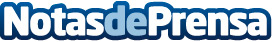 La plataforma educativa online CREHANA llega a EspañaLa startup peruana de educación online especializada en contenido digital y creativo oferta más de 500 cursos. El lanzamiento es una gran apuesta por la educación accesible
Datos de contacto:Alicia RomeraNota de prensa publicada en: https://www.notasdeprensa.es/la-plataforma-educativa-online-crehana-llega-a Categorias: Internacional Nacional Educación Marketing Emprendedores E-Commerce Cursos http://www.notasdeprensa.es